3.    Of the total received to date, what was the utilization and average price paid to growers:PLEASE CONTINUE ON BACKGRAPE PROCESSING INQUIRY – 2015 CROPOMB No. 0535-0039  Approval Expires: 6/30/2016Project Code: 134   QID: 123470   OMB No. 0535-0039  Approval Expires: 6/30/2016Project Code: 134   QID: 123470   OMB No. 0535-0039  Approval Expires: 6/30/2016Project Code: 134   QID: 123470   OMB No. 0535-0039  Approval Expires: 6/30/2016Project Code: 134   QID: 123470   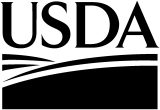 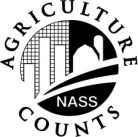 NATIONALAGRICULTURALSTATISTICSSERVICEP.O. Box 1120
Louisville,  KY  40201Phone: 1-800-928-5277Fax: 855-270-2708Email: nassrfoemr@nass.usda.govP.O. Box 1120
Louisville,  KY  40201Phone: 1-800-928-5277Fax: 855-270-2708Email: nassrfoemr@nass.usda.govP.O. Box 1120
Louisville,  KY  40201Phone: 1-800-928-5277Fax: 855-270-2708Email: nassrfoemr@nass.usda.govP.O. Box 1120
Louisville,  KY  40201Phone: 1-800-928-5277Fax: 855-270-2708Email: nassrfoemr@nass.usda.govP.O. Box 1120
Louisville,  KY  40201Phone: 1-800-928-5277Fax: 855-270-2708Email: nassrfoemr@nass.usda.govP.O. Box 1120
Louisville,  KY  40201Phone: 1-800-928-5277Fax: 855-270-2708Email: nassrfoemr@nass.usda.govPlease make corrections to name, address and ZIP Code, if necessary.Please make corrections to name, address and ZIP Code, if necessary.Please make corrections to name, address and ZIP Code, if necessary.Please make corrections to name, address and ZIP Code, if necessary.Please make corrections to name, address and ZIP Code, if necessary.Please make corrections to name, address and ZIP Code, if necessary.Please make corrections to name, address and ZIP Code, if necessary.The information requested in this survey is needed to prepare a report on grape production and season average price for the 2015 crop.  The information you provide will be used for statistical purposes only. In accordance with the Confidential Information Protection provisions of Title V, Subtitle A, Public Law 107–347 and other applicable Federal laws, your responses will be kept confidential and will not be disclosed in identifiable form to anyone other than employees or agents. By law, every employee and agent has taken an oath and is subject to a jail term, a fine, or both if he or she willfully discloses ANY identifiable information about you or your operation. Response is voluntary.According to the Paperwork Reduction Act of 1995, an agency may not conduct or sponsor, and a person is not required to respond to, a collection of information unless it displays a valid OMB control number. The valid OMB control number for this information collection is 0535-0039.  The time required to complete this information collection is estimated to average 15 minutes per response, including the time for reviewing instructions, searching existing data sources, gathering and maintaining the data needed, and completing and reviewing the collection of information.Your prompt response in returning the report in the enclosed envelope is appreciated.The information requested in this survey is needed to prepare a report on grape production and season average price for the 2015 crop.  The information you provide will be used for statistical purposes only. In accordance with the Confidential Information Protection provisions of Title V, Subtitle A, Public Law 107–347 and other applicable Federal laws, your responses will be kept confidential and will not be disclosed in identifiable form to anyone other than employees or agents. By law, every employee and agent has taken an oath and is subject to a jail term, a fine, or both if he or she willfully discloses ANY identifiable information about you or your operation. Response is voluntary.According to the Paperwork Reduction Act of 1995, an agency may not conduct or sponsor, and a person is not required to respond to, a collection of information unless it displays a valid OMB control number. The valid OMB control number for this information collection is 0535-0039.  The time required to complete this information collection is estimated to average 15 minutes per response, including the time for reviewing instructions, searching existing data sources, gathering and maintaining the data needed, and completing and reviewing the collection of information.Your prompt response in returning the report in the enclosed envelope is appreciated.The information requested in this survey is needed to prepare a report on grape production and season average price for the 2015 crop.  The information you provide will be used for statistical purposes only. In accordance with the Confidential Information Protection provisions of Title V, Subtitle A, Public Law 107–347 and other applicable Federal laws, your responses will be kept confidential and will not be disclosed in identifiable form to anyone other than employees or agents. By law, every employee and agent has taken an oath and is subject to a jail term, a fine, or both if he or she willfully discloses ANY identifiable information about you or your operation. Response is voluntary.According to the Paperwork Reduction Act of 1995, an agency may not conduct or sponsor, and a person is not required to respond to, a collection of information unless it displays a valid OMB control number. The valid OMB control number for this information collection is 0535-0039.  The time required to complete this information collection is estimated to average 15 minutes per response, including the time for reviewing instructions, searching existing data sources, gathering and maintaining the data needed, and completing and reviewing the collection of information.Your prompt response in returning the report in the enclosed envelope is appreciated.The information requested in this survey is needed to prepare a report on grape production and season average price for the 2015 crop.  The information you provide will be used for statistical purposes only. In accordance with the Confidential Information Protection provisions of Title V, Subtitle A, Public Law 107–347 and other applicable Federal laws, your responses will be kept confidential and will not be disclosed in identifiable form to anyone other than employees or agents. By law, every employee and agent has taken an oath and is subject to a jail term, a fine, or both if he or she willfully discloses ANY identifiable information about you or your operation. Response is voluntary.According to the Paperwork Reduction Act of 1995, an agency may not conduct or sponsor, and a person is not required to respond to, a collection of information unless it displays a valid OMB control number. The valid OMB control number for this information collection is 0535-0039.  The time required to complete this information collection is estimated to average 15 minutes per response, including the time for reviewing instructions, searching existing data sources, gathering and maintaining the data needed, and completing and reviewing the collection of information.Your prompt response in returning the report in the enclosed envelope is appreciated.The information requested in this survey is needed to prepare a report on grape production and season average price for the 2015 crop.  The information you provide will be used for statistical purposes only. In accordance with the Confidential Information Protection provisions of Title V, Subtitle A, Public Law 107–347 and other applicable Federal laws, your responses will be kept confidential and will not be disclosed in identifiable form to anyone other than employees or agents. By law, every employee and agent has taken an oath and is subject to a jail term, a fine, or both if he or she willfully discloses ANY identifiable information about you or your operation. Response is voluntary.According to the Paperwork Reduction Act of 1995, an agency may not conduct or sponsor, and a person is not required to respond to, a collection of information unless it displays a valid OMB control number. The valid OMB control number for this information collection is 0535-0039.  The time required to complete this information collection is estimated to average 15 minutes per response, including the time for reviewing instructions, searching existing data sources, gathering and maintaining the data needed, and completing and reviewing the collection of information.Your prompt response in returning the report in the enclosed envelope is appreciated.The information requested in this survey is needed to prepare a report on grape production and season average price for the 2015 crop.  The information you provide will be used for statistical purposes only. In accordance with the Confidential Information Protection provisions of Title V, Subtitle A, Public Law 107–347 and other applicable Federal laws, your responses will be kept confidential and will not be disclosed in identifiable form to anyone other than employees or agents. By law, every employee and agent has taken an oath and is subject to a jail term, a fine, or both if he or she willfully discloses ANY identifiable information about you or your operation. Response is voluntary.According to the Paperwork Reduction Act of 1995, an agency may not conduct or sponsor, and a person is not required to respond to, a collection of information unless it displays a valid OMB control number. The valid OMB control number for this information collection is 0535-0039.  The time required to complete this information collection is estimated to average 15 minutes per response, including the time for reviewing instructions, searching existing data sources, gathering and maintaining the data needed, and completing and reviewing the collection of information.Your prompt response in returning the report in the enclosed envelope is appreciated.The information requested in this survey is needed to prepare a report on grape production and season average price for the 2015 crop.  The information you provide will be used for statistical purposes only. In accordance with the Confidential Information Protection provisions of Title V, Subtitle A, Public Law 107–347 and other applicable Federal laws, your responses will be kept confidential and will not be disclosed in identifiable form to anyone other than employees or agents. By law, every employee and agent has taken an oath and is subject to a jail term, a fine, or both if he or she willfully discloses ANY identifiable information about you or your operation. Response is voluntary.According to the Paperwork Reduction Act of 1995, an agency may not conduct or sponsor, and a person is not required to respond to, a collection of information unless it displays a valid OMB control number. The valid OMB control number for this information collection is 0535-0039.  The time required to complete this information collection is estimated to average 15 minutes per response, including the time for reviewing instructions, searching existing data sources, gathering and maintaining the data needed, and completing and reviewing the collection of information.Your prompt response in returning the report in the enclosed envelope is appreciated.The information requested in this survey is needed to prepare a report on grape production and season average price for the 2015 crop.  The information you provide will be used for statistical purposes only. In accordance with the Confidential Information Protection provisions of Title V, Subtitle A, Public Law 107–347 and other applicable Federal laws, your responses will be kept confidential and will not be disclosed in identifiable form to anyone other than employees or agents. By law, every employee and agent has taken an oath and is subject to a jail term, a fine, or both if he or she willfully discloses ANY identifiable information about you or your operation. Response is voluntary.According to the Paperwork Reduction Act of 1995, an agency may not conduct or sponsor, and a person is not required to respond to, a collection of information unless it displays a valid OMB control number. The valid OMB control number for this information collection is 0535-0039.  The time required to complete this information collection is estimated to average 15 minutes per response, including the time for reviewing instructions, searching existing data sources, gathering and maintaining the data needed, and completing and reviewing the collection of information.Your prompt response in returning the report in the enclosed envelope is appreciated.The information requested in this survey is needed to prepare a report on grape production and season average price for the 2015 crop.  The information you provide will be used for statistical purposes only. In accordance with the Confidential Information Protection provisions of Title V, Subtitle A, Public Law 107–347 and other applicable Federal laws, your responses will be kept confidential and will not be disclosed in identifiable form to anyone other than employees or agents. By law, every employee and agent has taken an oath and is subject to a jail term, a fine, or both if he or she willfully discloses ANY identifiable information about you or your operation. Response is voluntary.According to the Paperwork Reduction Act of 1995, an agency may not conduct or sponsor, and a person is not required to respond to, a collection of information unless it displays a valid OMB control number. The valid OMB control number for this information collection is 0535-0039.  The time required to complete this information collection is estimated to average 15 minutes per response, including the time for reviewing instructions, searching existing data sources, gathering and maintaining the data needed, and completing and reviewing the collection of information.Your prompt response in returning the report in the enclosed envelope is appreciated.1.    Total quantity of grapes received at your plant in 2015 . . . . . . . . . . . . . . . .Pounds2.    Of the total quantity received, how many were grown in:2.    Of the total quantity received, how many were grown in:North Carolina …. . . . . . . . . . . . . . . . . . . . . . . . . . . . . . . . . . . . . . . . . . .PoundsVirginia . ….. . . . . . . . . . . . . . . . . . . . . . . . . . . . . . . . . . . . . . . . . . . . . . .PoundsCalifornia. . . . . . . . . . . . . . . . . . . . . . . . . . . . . . . . . . . . . . . . . . . . . . . . . PoundsGeorgia . . . . . . . . . . . . . . . . . . . . . . . . . . . . . . . . . . . . . . . . . . . . . . . . . .PoundsSouth Carolina . . . . . . . . . . . . . . . . . . . . . . . . . . . . . . . . . . . . . . . . . . . .PoundsOther States ___________________________________ . . . . . . . . . .PoundsQuantity Used(Fresh Weight Pounds)Average Price(Dollars per Ton)Wine . . . . . . . . . . . . . . . . . . . . . . . . . . . . . . . . . . . . . . . . . . . . .+Juice stock . . . . . . . . . . . . . . . . . . . . . . . . . . . . . . . . . . . . . . . .+Concentrate . . . . . . . . . . . . . . . . . . . . . . . . . . . . . . . . . . . . . . .+Culls dumped . . . . . . . . . . . . . . . . . . . . . . . . . . . . . . . . . . . . . .+Other use _________________________________ . . . . . . . +TOTAL . . . . . . . . . . . . . . . . . . . . . . . . . . . . . . . . . . . . . . . . . . .= 4.    Please estimate the average price per ton (paid and to be paid) to growers for the 2015 crop:Average Price(Dollars per Ton)Wine grapes . . . . . . . . . . . . . . . . . . . . . . . . . . . . . . . . . . . . . . . . . . . . . . . . . . . . . . . . . . . . . .All other grapes . . . . . . . . . . . . . . . . . . . . . . . . . . . . . . . . . . . . . . . . . . . . . . . . . . . . . . . . . . . 5.   	Would you like to receive a copy of the results of this survey in the mail?	The survey results will also be available on the Internet at http://www.nass.usda.gov.5.   	Would you like to receive a copy of the results of this survey in the mail?	The survey results will also be available on the Internet at http://www.nass.usda.gov.5.   	Would you like to receive a copy of the results of this survey in the mail?	The survey results will also be available on the Internet at http://www.nass.usda.gov.5.   	Would you like to receive a copy of the results of this survey in the mail?	The survey results will also be available on the Internet at http://www.nass.usda.gov.	  Yes [Enter code 1.]	  No [Enter code 3.]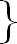 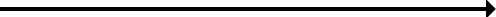 CODE	  Yes [Enter code 1.]	  No [Enter code 3.]0996.	COMMENTS about this year’s crop:Respondent Name: ____________________________________Respondent Name: ____________________________________Respondent Name: ____________________________________Respondent Name: ____________________________________Respondent Name: ____________________________________Respondent Name: ____________________________________9911Phone: (____)	____  –  ________9911Phone: (____)	____  –  ________9911Phone: (____)	____  –  ________9911Phone: (____)	____  –  ________9911Phone: (____)	____  –  ________9911Phone: (____)	____  –  ________9910		  MM		   DD	   YYDate:	__ __	__ __	__ __9910		  MM		   DD	   YYDate:	__ __	__ __	__ __9910		  MM		   DD	   YYDate:	__ __	__ __	__ __9910		  MM		   DD	   YYDate:	__ __	__ __	__ __9910		  MM		   DD	   YYDate:	__ __	__ __	__ __9910		  MM		   DD	   YYDate:	__ __	__ __	__ __OFFICE USE ONLYOFFICE USE ONLYOFFICE USE ONLYOFFICE USE ONLYOFFICE USE ONLYOFFICE USE ONLYOFFICE USE ONLYOFFICE USE ONLYOFFICE USE ONLYOFFICE USE ONLYOFFICE USE ONLYOFFICE USE ONLYOFFICE USE ONLYOFFICE USE ONLYOFFICE USE ONLYOFFICE USE ONLYOFFICE USE ONLYOFFICE USE ONLYResponseResponseRespondentRespondentModeModeModeEnum.Eval.R. UnitChangeChangeOffice Use for POIDOffice Use for POIDOffice Use for POIDOffice Use for POIDOffice Use for POIDOffice Use for POID1-Comp2-R3-Inac4-Office Hold5-R – Est6-Inac – Est7-Off Hold – Est8-Known Zero99011-Op/Mgr2-Sp3-Acct/Bkpr4-Partner9-Oth99021-Mail2-Tel3-Face-to-Face4-CATI5-Web6-e-mail7-Fax8-CAPI19-Other1-Mail2-Tel3-Face-to-Face4-CATI5-Web6-e-mail7-Fax8-CAPI19-Other9903009801000921078507850789__  __  __  -  __  __  __  -  __  __  __0789__  __  __  -  __  __  __  -  __  __  __0789__  __  __  -  __  __  __  -  __  __  __0789__  __  __  -  __  __  __  -  __  __  __0789__  __  __  -  __  __  __  -  __  __  __0789__  __  __  -  __  __  __  -  __  __  __1-Comp2-R3-Inac4-Office Hold5-R – Est6-Inac – Est7-Off Hold – Est8-Known Zero99011-Op/Mgr2-Sp3-Acct/Bkpr4-Partner9-Oth99021-Mail2-Tel3-Face-to-Face4-CATI5-Web6-e-mail7-Fax8-CAPI19-Other1-Mail2-Tel3-Face-to-Face4-CATI5-Web6-e-mail7-Fax8-CAPI19-Other990300980100092107850785Optional/NOC UseOptional/NOC UseOptional/NOC UseOptional/NOC UseOptional/NOC UseOptional/NOC Use1-Comp2-R3-Inac4-Office Hold5-R – Est6-Inac – Est7-Off Hold – Est8-Known Zero99011-Op/Mgr2-Sp3-Acct/Bkpr4-Partner9-Oth99021-Mail2-Tel3-Face-to-Face4-CATI5-Web6-e-mail7-Fax8-CAPI19-Other1-Mail2-Tel3-Face-to-Face4-CATI5-Web6-e-mail7-Fax8-CAPI19-Other990300980100092107850785040704080408990699169916S/E NameS/E NameS/E NameS/E NameS/E NameS/E NameS/E Name